PERSONAL INFORMATIONMaissa BoujelbenAhbeb Residence, A2-2 Apartment, Ghazala City, Ariana, Tunisia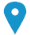   216 23150043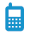 Maissa.boujelben@gmail.com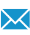 Sex Female  | Date of birth 21/02/1989  | Nationality Tunisian STUDIES APPLIED FORPh.D. in Information and Communications Technology (ICT)WORK EXPERIENCE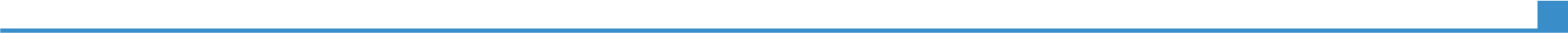 September 2014 – TodayAssistant Technologue at ESPRIT School of EngineeringIP Networks and RoutingNext Generation Networks (NGN)Project of Integration Systems & NetworksCommunication networksEntreprise Local NetworksDirector of End of Studies ProjectsMember of Jury in End of Studies Project defensesSeptember  2013 – June  2014Teacher at the Higher School of Communications of Tunis (Sup’Com)Packet networks:Introduction to networks (basic configuration of equipments (terminal, switch, router) Local networks: LAN, VLAN, VTP protocol, STP protocol, inter VLAN routingRouting protocols: RIPv1, RIPv2, EIGRP, OSPFWAN access: PPP, Frame Relay, ACL, DHCP et NATJuly 2012 – August 2013Circuit Switching Planning and Optimization Engineer at Ooredoo TunisiaJuly 2012 – August 2013Ooredoo, Technical Direction, Charguia I, TunisiaJuly 2012 – August 2013Release 4 CS core network architecture and design studyRelease 4 CS core network dimensioning based on traffic model and resiliency scenariosNational and International routing optimization: routing plans generation and modificationTraffic model generation for MSS and MGW (BHCA, simultaneous calls, subscribers number, traffic in Erlg)Performance evaluation :KPIs following for national and international traffic ( CSSR, CDR, HOSR)July 2012 – August 2013Business or sector Mobile operator January 2012 – June 2012End Of Studies Project  at Ooredoo TunisiaJanuary 2012 – June 2012Ooredoo, Technical Direction, Charguia I, TunisiaRouting Optimization: CS Core Network Control Plane / User Plane routing modeling based on specific call cases, application to generate routing plans and detect routing problems.June 2011–July 2011Alternate training at Orange TunisiaOrange Tunisia, Radio Optimisation direction, Berges du Lac I, TunisiaDevelopment of a tool for automating the verification of inconsistencies in the planned radio parameters.December 2010–April 2011Second year project at Sup’ComDecember 2010–April 2011Sup’Com, TunisiaDevelopment of a design tool for a UMTS / HSDPA networkJuly 2010Summer trainee at Tunisie TelecomsJuly 2010Tunisie TelecomsGSM switching, Sfax, TunisiaEDUCATION AND INTERNSHIPSMarch 2013 – todayPh.D. student in ICT « Self-Organization in LTE-A  HetNets Networks » Higher School of Communications of Tunis  (Sup’Com) – TunisiaThesis Director: Pr. Sami TABBANEDoctoral researches on Self-Organized Networks (SON), optimization methods (fuzzy logic, Game theory, Reinforcement learning, 4G and beyond networksHandover self-optimization based on Load balancing, energy saving and interference coordination.September 2009 - June 2012Telecommunication Engineering National DiplomaSeptember 2009 - June 2012Higher School of Communications of Tunis  (Sup’Com) – TunisiaSeptember 2009 - June 2012Network Administration: routers Configuration, cabling and network installation, etc.Mobile network technologies: GSM, EDGE, GPRS, UMTS, HSPA, NGN, IMS, LTE, LTE-AdvancedNetwork protocols: TCP/ IP, SS7, SIP, SIGTRAN, CAMEL, etc.September  2007 - June 2009Certificate of Undergraduate Studies Phase ISeptember  2007 - June 2009Sfax Preparatory Institute for Engineering Studies (IPEIS) - TunisiaSeptember  2007 - June 2009MP  division  (Mathematics & Physics), Rank :  62/1600 Mathematics, Physics,  Engineering  sciences and techniquesSeptember  2003 - June 2007Baccalaureate DiplomaSeptember  2003 - June 2007Pilot School of Sfax - TunisiaSeptember  2003 - June 2007Mathematics division,  Honorable mentionPERSONAL SKILLSMother tongue(s)ArabicArabicArabicArabicArabicOther language(s)UNDERSTANDING UNDERSTANDING SPEAKING SPEAKING WRITING Other language(s)Listening Reading Spoken interaction Spoken production FrenchC1/2C1/2C1/2C1/2C1/2EnglishC1/2C1/2C1/2C1/2C1/2TOEIC  Certification  (T), Score : 895/990TOEIC  Certification  (T), Score : 895/990TOEIC  Certification  (T), Score : 895/990TOEIC  Certification  (T), Score : 895/990TOEIC  Certification  (T), Score : 895/990Levels: A1/2: Basic user - B1/2: Independent user - C1/2 Proficient userCommon European Framework of Reference for LanguagesLevels: A1/2: Basic user - B1/2: Independent user - C1/2 Proficient userCommon European Framework of Reference for LanguagesLevels: A1/2: Basic user - B1/2: Independent user - C1/2 Proficient userCommon European Framework of Reference for LanguagesLevels: A1/2: Basic user - B1/2: Independent user - C1/2 Proficient userCommon European Framework of Reference for LanguagesLevels: A1/2: Basic user - B1/2: Independent user - C1/2 Proficient userCommon European Framework of Reference for LanguagesCommunication skillsExcellent communication skills acquired thanks to my experience as telecommunication engineer at the leader operator in Tunisia, to my different trainings and my participation in international competitions ( 2nd award of  “World Imagine Cup” ,Tunisia, 2011 /  Finalist project at “Tunis MED-ups”, July  2011,  INRIA-Sophia Antipolis, France)Organisational / managerial skillsExcellent leadership skills (Leadership and constructive professional communication training within NCONSULTING ).Computer skillsPrograms: Java, C, Visual DSP++, Matlab , SQL, VBA, Network Simulator (NS2/3)Systems: Windows, LinuxData Base: MySQLDesign: UMLOther skillsSport (Aerobic club coach at Sup’Com)ADDITIONAL INFORMATIONProjectsTP CISCO: Routers, cabling and network installation.Development of a mobile Tele-health Android application to monitor oxygen levels in blood.Developing a Client-Server application in Java.MembershipsMember of the organizing committee of ESPRIT Hack Days event, February 2015Member of the organizing committee of the Sup’Com FORUM 2010/2011 (Integration day Students Enterprise Edition)Trainings“Leadership and constructive professional Communication”, NCONSULTING, June 2012, Tunisia“Circuit Switched Routing “, Nokia Siemens Networks (NSN), 25 - 30 June 2012 , Tunisia“IP core network Routing “, Nokia Siemens Networks (NSN), 17- 22 June 2013, Tunisia« LTE niveau 1 », TEKONSULT,  05- 15 March 2014, Tunisia« Research, Methods and Writing » by Dr Corinna MULLIN (Research Associate in the Department of Politics and International Studies at the School of Oriental and African Studies (SOAS)), 14- 22 April 2014 at Sup’Com, Tunisia« The new pedagogies adapted to C generation »  by  Mr. Martin Richard, ICT Educational adviser (Cégep régional de Lanaudière à Joliette, Montréal, Canada), 5 & 8May 2014 at Sup’Com, Tunisia« IMS Fundamentals », TEKONSULT, June 2014 at Sup’Com, Tunisia“ Installing and configuring Cisco BE6000 equipments”, 18- 20 August 2015, Cisco Office, TunisiaCertificationsCisco CCNA 1, 2, 3 et 4TCLS-1 (LTE niveau 1), TEKONSULTTCIS-1 (IMS Fundamentals), TEKONSULTTOEIC (T)Certification VoltaireHonours and awardsLaureate project of  " Project Begin Challenge Sup'Com-ESSECT 2011", TunisiaChallenge Finalist In Tunis MED-ups July 13, 2011 at INRIA-Sophia Antipolis, France.Best Paper Award at SoftCOM 2015 international conferencePublicationsInterference Coordination Schemes for Wireless Mobile Advanced Systems: A Survey, IOSR-JECE Journal, Volume 9, Issue 1, Ver. VI (Feb. 2014), PP 80-90“A Novel Handover Self-Optimization Algorithm for 4G and Beyond Networks”, The 12th International Conference on Wired & Wireless Internet Communications, WWIC 2014, May 26-28, Paris, France.“A Comparative Study of Interference Coordination Schemes for Wireless Mobile Advanced  systems”, The 2014 International Symposium on Networks, Computers and Communications, ISNCC 2014, June 17-19, Hammamet, Tunisia.“A Novel Self-Organizing Scheme for 4G Advanced Networks and beyond”, The 2014 International Symposium on Networks, Computers and Communications, ISNCC 2014, June 17-19, Hammamet, Tunisia.“A Novel Green Handover Self-Optimization Algorithm for LTE-A / 5G HetNets”, The 11th International Wireless Communications & Mobile Computing Conference, IWCMC 2015,  August 24-28, Dubrovnik, Croatia.“A Novel Mobility-based COMP Handover Algorithm for LTE-A / 5G HetNets”, The 23rd International Conference on Software, Telecommunications and Computer Networks, SoftCOM 2015, September 16-18, Split-Bol, Croatia.